				ПРОЄКТУКРАЇНА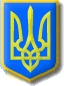 Виконавчий комітет Нетішинської міської радиХмельницької областіР І Ш Е Н Н Я__.09.2020					Нетішин				   № ___/2020Про встановлення тарифів на централізоване водопостачання та водовідведенняВідповідно до підпункту 2 пункту «а» статті 28, пункту 3 частини 4 статті 42 Закону України «Про місцеве самоврядування в Україні», постанови Кабінету Міністрів України від 01 червня 2011 року №869 «Про забезпечення єдиного підходу до формування тарифів на житлово-комунальні послуги», наказу Міністерства регіонального розвитку, будівництва та житлово-комунального господарства України від 12 вересня 2018 року №239 «Про затвердження Порядку розгляду органами місцевого самоврядування розрахунків тарифів на теплову енергію, її виробництво, транспортування та постачання, а також розрахунків тарифів на комунальні послуги, поданих для їх встановлення», з метою розгляду листа ВП «Хмельницька АЕС», зареєстрованого у виконавчому комітеті Нетішинської міської ради від                          19 серпня 2020 року № 32/3217-01-13/2020, виконавчий комітет Нетішинської міської ради    в и р і ш и в:1. Встановити відокремленому підрозділу «Хмельницька атомна електростанція» ДП «НАЕК «Енергоатом»:1.1. тариф на централізоване водопостачання у розмірі 13,97 грн. за                      (без податку на додану вартість), зі структурою згідно з додатком 1;1.2. тариф на централізоване водовідведення у розмірі 15,91 грн. за                          (без податку на додану вартість), зі структурою згідно з додатком 2.2. Визнати такими, що втратило чинність, рішення виконавчого комітету Нетішинської міської ради від 26вересня 2019 року №456/2019 «Про встановлення тарифів на централізоване водопостачання та водовідведення».23. Рішення набирає чинності від 01 січня 2021 року та підлягає оприлюдненню на офіційному сайті Нетішинської міської ради.4. Контроль за виконанням цього рішення покласти на першого заступника міського голови Івана Романюка.Міський голова							Олександр СУПРУНЮКДодаток 1до рішення виконавчого комітету міської ради __.10.2020 № ___/2020СТРУКТУРА середньозваженого тарифу на централізоване водопостачання ВП «Хмельницька АЕС» ДП «НАЕК «Енергоатом»(без податку на додану вартість)2Керуючий справами виконавчого комітету міської ради 					Оксана БРЯНСЬКАДодаток 2до рішення виконавчого комітету міської ради __.10.2020 № ___/2020СТРУКТУРАсередньозваженого тарифу на централізоване водовідведення ВП «Хмельницька АЕС» ДП «НАЕК «Енергоатом»(без податку на додану вартість)2Керуючий справами виконавчого комітету міської ради					Оксана БРЯНСЬКА№ з/пПоказникиЦентралізоване водопостачанняЦентралізоване водопостачання№ з/пПоказникитис.грн.на рікгрн.куб.м1Виробнича собівартість, усього, у тому числі:37554,9813,971.1.прямі матеріальні витрати, у тому числі:7214,782,691.1.1.покупна вода 001.1.2.покупна вода в природному стані001.1.3.електроенергія5907,702,201.1.4.інші прямі матеріальні витрати1307,080,491.2.прямі витрати на оплату праці9182,353,421.3.інші прямі витрати, у тому числі:13660,745,071.3.1.єдиний внесок на загальнообов'язкове державне соціальне страхування працівників2020,120,751.3.2.амортизація виробничих основних засобів та нематеріальних активів, безпосередньо пов'язаних з наданням послуги791,720,281.3.3.інші прямі витрати10848,904,041.4.загальновиробничі витрати7497,112,7892.Адміністративні витрати003.Витрати на збут004.Інші операційні витрати005.Фінансові витрати006.Усього витрат повної собівартості37554,9813,977.Витрати на відшкодування витрат008.Планований прибуток008.1.податок на прибуток008.2.чистий прибуток, у тому числі:008.2.1.дивіденди008.2.2.резервний фонд (капітал)008.2.3.на розвиток виробництва (виробничі інвестиції)008.2.4.інше використання прибутку009.Вартість водопостачання споживачам за відповідними тарифами37554,9813,9710.Обсяг водопостачання споживачам, усього (тис.куб.м), зокрема на потреби:2688,000х10.1.населення1467,000х10.2.бюджетних установ78,000х10.3.інших споживачів1143,00х10.4.Інших водопровідно-каналізаційних господарствхх11.Середньозважений тариф13,97х№ з/пПоказникиЦентралізоване водовідведенняЦентралізоване водовідведення№ з/пПоказникитис.грн.на рікгрн.куб.м1Виробнича собівартість, усього, у тому числі:42521,8815,911.1.прямі матеріальні витрати, у тому числі:4573,551,711.1.1.послуги сторонніх підприємств з очистки стоків 001.1.2.електроенергія2937,771,101.1.3.інші прямі матеріальні витрати1635,780,611.2.прямі витрати на оплату праці16804,026,291.3.інші прямі витрати, у тому числі:12654,454,731.3.1.єдиний внесок на загальнообов'язкове державне соціальне страхування працівників3696,881,381.3.2.амортизація виробничих основних засобів та нематеріальних активів, безпосередньо пов'язаних з наданням послуги244,580,091.3.3.інші прямі витрати8712,993,261.4.загальновиробничі витрати8489,863,182.Адміністративні витрати003.Витрати на збут004.Інші операційні витрати005.Фінансові витрати006.Витрат повної собівартості42521,8815,917.Витрати на відшкодування витрат008.Планований прибуток008.1.податок на прибуток008.2.чистий прибуток, у тому числі:008.2.1.дивіденди008.2.2.резервний фонд (капітал)008.2.3.на розвиток виробництва (виробничі інвестиції)008.2.4.інше використання прибутку009.Вартість водовідведення споживачам за відповідними тарифами42521,8815,9110.Обсяг водовідведення споживачам, усього (тис.куб.м), зокрема на потреби:2673,000х10.1.населення1456,000х10.2.бюджетних установ78,000х10.3.інших споживачів1139,00х10.4.Інших водопровідно-каналізаційних господарствХх11.Середньозважений тариф15,91х